MøteprotokollUnderskrift:Vi bekrefter med underskriftene våre at det som er ført i møteboka, er i samsvar med det som ble vedtatt på møtet.______________________	______________________	_____________________________________________	______________________	_____________________________________________	______________________	_______________________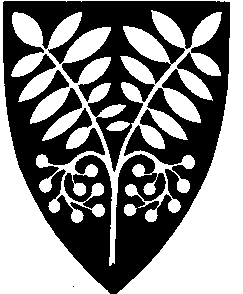 Saltdal kommuneUtvalg:ArbeidsmiljøutvalgetMøtested:Formannskapssalen, Dato:07.09.2017Tidspunkt:09:00Følgende faste medlemmer møtte:Følgende faste medlemmer møtte:Følgende faste medlemmer møtte:NavnFunksjonRepresentererRonny SortlandMedlemFRPBen StenvoldMedlemRonny SeljesethLederEllen FridtjofsenNestlederFASolveig StrømMedlemHRoald L. KristensenMedlemDTor Arne MoenMedlemFAFølgende medlemmer hadde meldt forfall:Følgende medlemmer hadde meldt forfall:Følgende medlemmer hadde meldt forfall:Følgende medlemmer hadde meldt forfall:Følgende medlemmer hadde meldt forfall:Følgende medlemmer hadde meldt forfall:Følgende medlemmer hadde meldt forfall:NavnFunksjonFunksjonFunksjonFunksjonRepresentererRepresentererRune BergRune BergMedlemMedlemMedlemMedlemSPFølgende varamedlemmer møtte:Følgende varamedlemmer møtte:Følgende varamedlemmer møtte:Følgende varamedlemmer møtte:Følgende varamedlemmer møtte:Følgende varamedlemmer møtte:Følgende varamedlemmer møtte:NavnNavnNavnMøtte forRepresentererRepresentererRepresentererWenche SkarheimWenche SkarheimWenche SkarheimRune BergSP, AP, KRFSP, AP, KRFSP, AP, KRFMerknaderMerknaderMerknaderFra administrasjonen møtte:Fra administrasjonen møtte:NavnStillingChristin KristensenAnita PaulsenOrganisasjonsrådgiverH/R-sjef